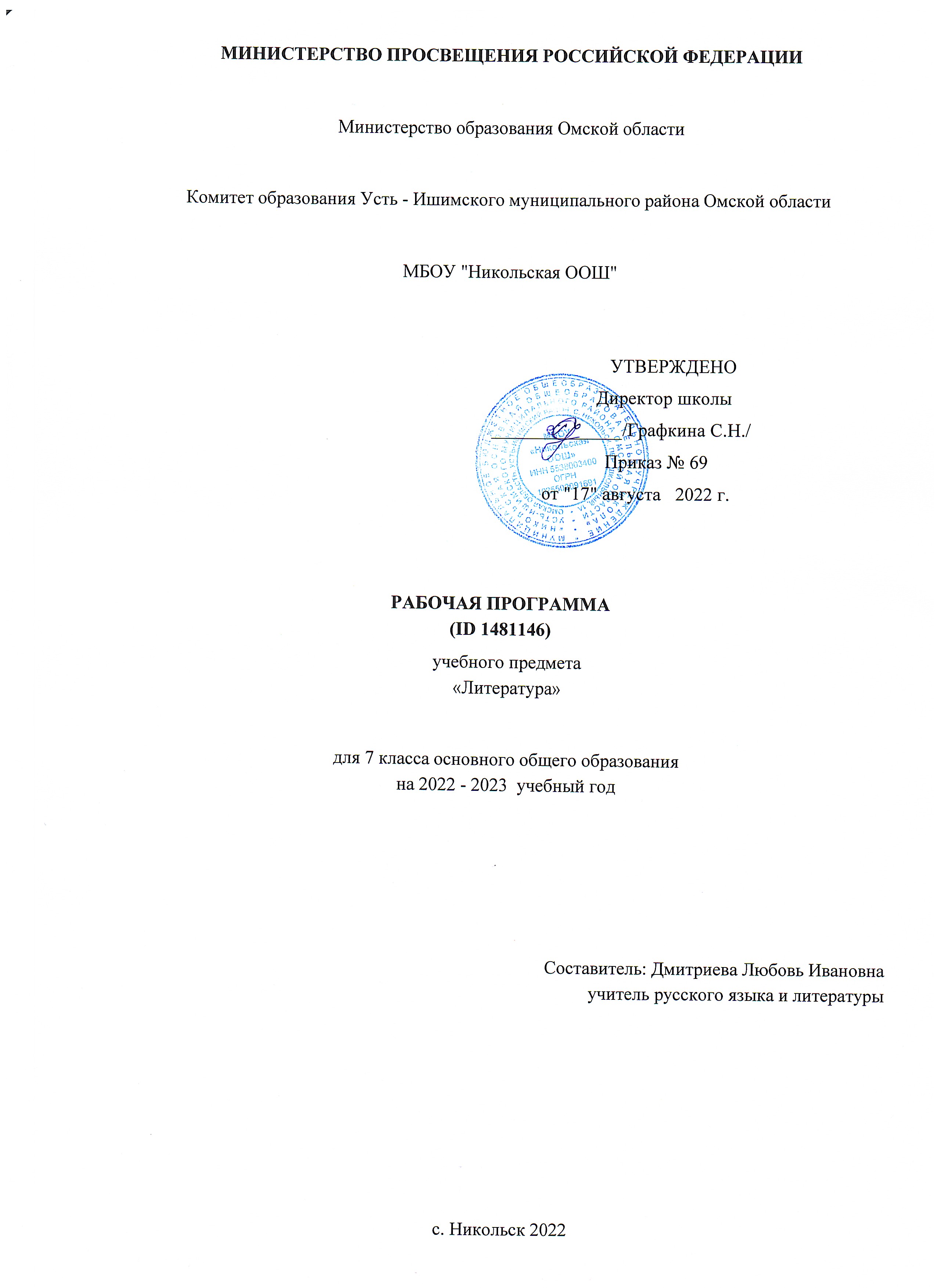 ПОЯСНИТЕЛЬНАЯ ЗАПИСКАРабочая программа по литературе для обучающихся 7 классов составлена на основе Требований к результатам освоения основной образовательной программы основного общего образования, представленных в Федеральном государственном образовательном стандарте основного общего образования (Приказ Минпросвещения России от 31.05.2021 г.№ 287, зарегистрирован 
Министерством юстиции Российской Федерации 05.07.2021 г., рег. номер — 64101) (далее — ФГОС ООО), а также Примерной программы воспитания, с учётом Концепции преподавания русского языка и литературы в Российской Федерации (утверждённой распоряжением Правительства Российской Федерации от 9 апреля 2016 г. № 637-р). ОБЩАЯ ХАРАКТЕРИСТИКА УЧЕБНОГО ПРЕДМЕТА «ЛИТЕРАТУРА»Учебный предмет «Литература» в наибольшей степени способствует формированию духовного облика и нравственных ориентиров молодого поколения, так как занимает ведущее место в 
эмоциональном, интеллектуальном и эстетическом развитии обучающихся, в становлении основ их миропонимания и национального самосознания. Особенности литературы как школьного предмета связаны с тем, что литературные произведения являются феноменом культуры: в них заключено эстетическое освоение мира, а богатство и многообразие человеческого бытия выражено в 
художественных образах, которые содержат в себе потенциал воздействия на читателей и приобщают их к нравственно-эстетическим ценностям, как национальным, так и общечеловеческим. Основу содержания литературного образования составляют чтение и изучение выдающихся художественных произведений русской и мировой литературы, что способствует постижению таких нравственных категорий, как добро, справедливость, честь, патриотизм, гуманизм, дом, семья.Целостное восприятие и понимание художественного произведения, его анализ и интерпретация возможны лишь при соответствующей эмоционально-эстетической реакции читателя, которая зависит от возрастных особенностей школьников, их психического и литературного развития, жизненного и читательского опыта.Полноценное литературное образование в основной школе невозможно без учёта преемственности с курсом литературного чтения в начальной школе, межпредметных связей с курсом русского языка, истории и предметов художественного цикла, что способствует развитию речи, историзма мышления, художественного вкуса, формированию эстетического отношения к окружающему миру и его воплощения в творческих работах различных жанров. В рабочей программе учтены все этапы российского историко-литературного процесса (от фольклора до новейшей русской литературы) и представлены разделы, касающиеся литератур народов России и зарубежной литературы.  Основные виды деятельности обучающихся перечислены при изучении каждой монографической или обзорной темы и направлены на достижение 
планируемых результатов обучения. ЦЕЛИ ИЗУЧЕНИЯ УЧЕБНОГО ПРЕДМЕТА «ЛИТЕРАТУРА»Цели изучения предмета «Литература» в основной школе состоят в формировании у обучающихся потребности в качественном чтении, культуры читательского восприятия, понимания литературных текстов и создания собственных устных и письменных высказываний; в развитии чувства 
причастности к отечественной культуре и уважения к другим культурам, аксиологической сферы личности на основе высоких духовно-нравственных идеалов, воплощённых в отечественной и зарубежной литературе. Достижение указанных целей возможно при решении учебных задач, которые постепенно усложняются от 5 к 9 классу. Задачи, связанные с пониманием литературы как одной из основных национально-культурных ценностей народа, как особого способа познания жизни, с обеспечением культурной 
самоидентификации, осознанием коммуникативно-эстетических возможностей родного языка на основе изучения выдающихся произведений отечественной культуры, культуры своего народа, мировой культуры, состоят в приобщении школьников к наследию отечественной и зарубежной классической литературы и лучшим образцам современной литературы; воспитании уважения к отечественной классике как высочайшему достижению национальной культуры, способствующей воспитанию патриотизма, формированию национально-культурной идентичности и способности к диалогу культур; освоению духовного опыта человечества, национальных и общечеловеческих культурных традиций и ценностей; формированию гуманистического мировоззрения.Задачи, связанные с осознанием значимости чтения и изучения литературы для дальнейшего развития обучающихся, с формированием их потребности в систематическом чтении как средстве познания мира и себя в этом мире, с гармонизацией отношений человека и общества, ориентированы на воспитание и развитие мотивации к чтению художественных произведений, как изучаемых на уроках, так и прочитанных самостоятельно, что способствует накоплению позитивного опыта освоения литературных произведений, в том числе в процессе участия в различных мероприятиях, посвящённых литературе, чтению, книжной культуре. Задачи, связанные с воспитанием квалифицированного читателя, обладающего эстетическим вкусом, с формированием умений воспринимать, анализировать, критически оценивать и 
интерпретировать прочитанное, направлены на формирование у школьников системы знаний о литературе как искусстве слова, в том числе основных теоретико и историко-литературных знаний, необходимых для понимания, анализа и интерпретации художественных произведений, умения воспринимать их в историко-культурном контексте, сопоставлять с произведениями других видов искусства; развитие читательских умений, творческих способностей, эстетического вкуса. Эти задачи направлены на развитие умения выявлять проблематику произведений и их художественные особенности, комментировать авторскую позицию и выражать собственное отношение к 
прочитанному; воспринимать тексты художественных произведений в единстве формы и содержания, реализуя возможность их неоднозначного толкования в рамках достоверных интерпретаций; сопоставлять и сравнивать художественные произведения, их фрагменты, образы и проблемы как между собой, так и с произведениями других  искусств;  формировать  представления о специфике литературы в ряду других искусств и об историко-литературном процессе; развивать умения поиска необходимой информации с использованием различных источников, владеть навыками их 
критической оценки. Задачи, связанные с осознанием обучающимися коммуникативно-эстетических возможностей языка на основе изучения выдающихся произведений отечественной культуры, культуры своего народа, мировой культуры, направлены на совершенствование речи школьников на примере высоких образцов художественной литературы и умений создавать разные виды устных и письменных высказываний, редактировать их, а также выразительно читать произведения, в том числе наизусть, владеть различными видами пересказа, участвовать в учебном диалоге, адекватно воспринимая чужую точку зрения и аргументированно отстаивая свою. МЕСТО УЧЕБНОГО ПРЕДМЕТА «ЛИТЕРАТУРА» В УЧЕБНОМ ПЛАНЕПредмет «Литература» входит в предметную область «Русский язык и литература» и является обязательным для изучения. Предмет «Литература» преемственен по отношению к предмету«Литературное чтение». В 7 классе на изучение предмета отводится 2 часа в неделю, суммарно изучение литературы в 7классе по программе основного общего образования рассчитано на 68 часов. СОДЕРЖАНИЕ УЧЕБНОГО ПРЕДМЕТА Древнерусская литература 
Древнерусские повести (одна повесть по выбору). Например, «Поучение» Владимира Мономаха (в сокращении) и др.Литература первой половины XIX века 
А. С. Пушкин. Стихотворения (не менее четырёх). Например, «Во глубине сибирских руд…», «19 октября» («Роняет лес багряный свой убор…»), «И. И. Пущину», «На холмах Грузии лежит ночная мгла…», и др. «Повести Белкина» («Станционный смотритель»). Поэма «Полтава» (фрагмент) и др.М. Ю. Лермонтов. Стихотворения (не менее четырёх). Например, «Узник», «Парус», «Тучи»,«Желанье» («Отворите мне темницу…»), «Когда волнуется желтеющая нива…», «Ангел», «Молитва»(«В минуту жизни трудную…») и др. «Песня про царя Ивана Васильевича, молодого опричника и удалого купца Калашникова».Н. В. Гоголь. Повесть «Тарас Бульба».Литература второй половины XIX века 
И. С. Тургенев. Рассказы из цикла «Записки охотника» (два по выбору). Например, «Бирюк», «Хорь и Калиныч» и др. Стихотворения в прозе. Например, «Русский язык», «Воробей» и др.Л. Н. Толстой. Рассказ «После бала».Н. А. Некрасов. Стихотворения (не менее двух). Например, «Размышления у парадного подъезда»,«Железная дорога» и др.Поэзия второй половины XIX века. Ф. И. Тютчев, А. А. Фет, А. К. Толстой и др. (не менее двух стихотворений по выбору).М. Е. Салтыков-Щедрин. Сказки (две по выбору). Например, «Повесть о том, как один мужик двух генералов прокормил», «Дикий помещик», «Премудрый пискарь» и др.Произведения отечественных и зарубежных писателей на историческую тему (не менее двух). Например, А. К. Толстого, Р. Сабатини, Ф. Купера.Литература конца XIX — начала XX века 
А. П. Чехов. Рассказы (один по выбору). Например, «Тоска», «Злоумышленник» и др. М. Горький. Ранние рассказы (одно произведение по выбору). Например, «Старуха  Изергиль» (легенда  о  Данко),  «Челкаш» и др.Сатирические произведения отечественных и зарубежных писателей   (не   менее   двух). Например,   М.   М.   Зощенко, А. Т. Аверченко, Н. Тэффи, О. Генри, Я. Гашека.Литература первой половины XX века 
А. С. Грин. Повести и рассказы (одно произведение по выбору). Например, «Алые паруса», «Зелёная лампа» и др.Отечественная поэзия первой половины XX века. Стихотворения на тему мечты и реальности (два-три по выбору). Например, стихотворения А. А. Блока, Н. С. Гумилёва, М. И. Цветаевой и др.В. В. Маяковский. Стихотворения (одно по выбору). Например, «Необычайное приключение, бывшее с Владимиром Маяковским летом на даче», «Хорошее отношение к лошадям» и др.А. П. Платонов. Рассказы (один по выбору). Например, «Юшка», «Неизвестный цветок» и др.Литература второй половины XX векаВ. М. Шукшин. Рассказы (один по выбору). Например, «Чудик», «Стенька Разин», «Критики» и др.Стихотворения отечественных поэтов XX—XXI веков (не менее  четырёх  стихотворений  двух поэтов).  Например,  стихотворения М. И. Цветаевой, Е. А. Евтушенко, Б. А. Ахмадулиной, Ю. Д. Левитанского и др.Произведения отечественных прозаиков второй половины XX — начала XXI века (не менее двух). Например, произведения Ф. А. Абрамова, В. П. Астафьева, В. И. Белова, Ф. А. Искандера и др.Тема взаимоотношения поколений, становления человека, выбора им жизненного пути (не менее двух произведений современных  отечественных  и   зарубежных   писателей).   Например, Л.Л. Волкова. «Всем выйти из кадра», Т. В. Михеева. «Лёгкие горы», У. Старк. «Умеешь ли ты свистеть, Йоханна?» и др.Зарубежная литература 
М. де Сервантес Сааведра. Роман «Хитроумный идальго Дон Кихот Ламанчский» (главы). Зарубежная новеллистика (одно-два произведения по выбору). Например, П. Мериме. «Маттео Фальконе»; О. Генри. «Дары волхвов», «Последний лист».А. де Сент Экзюпери. Повесть-сказка «Маленький принц».ПЛАНИРУЕМЫЕ ОБРАЗОВАТЕЛЬНЫЕ РЕЗУЛЬТАТЫ	Изучение литературы в 7 классе направлено на достижение обучающимися следующих личностных, метапредметных и предметных результатов освоения учебного предмета.ЛИЧНОСТНЫЕ РЕЗУЛЬТАТЫЛичностные результаты освоения рабочей программы по литературе для основного общего образования достигаются в единстве учебной и воспитательной деятельности в соответствии с традиционными российскими социокультурными и духовно-нравственными ценностями, 
отражёнными в произведениях русской литературы, принятыми в обществе правилами и нормами поведения и способствуют процессам самопознания, самовоспитания и саморазвития, формирования внутренней позиции личности.Личностные результаты освоения рабочей программы по литературе для основного общего образования должны отражать готовность обучающихся руководствоваться системой позитивных ценностных ориентаций и расширение опыта деятельности на её основе и в процессе реализации основных направлений воспитательной деятельности, в том числе в части:Гражданского воспитания:—  готовность к выполнению обязанностей гражданина и реализации его прав, уважение прав, свобод и законных интересов других людей; —  активное участие в жизни семьи, образовательной организации, местного сообщества, родного края, страны, в том числе в сопоставлении с ситуациями, отражёнными в литературных произведениях;—   неприятие любых форм экстремизма, дискриминации;—   понимание роли различных социальных институтов в жизни человека;—   представление об основных правах, свободах и обязанностях гражданина, социальных нормах и правилах межличностных отношений в поликультурном и многоконфессиональном обществе, в том числе с опорой на примеры из литературы;—   представление о способах противодействия коррупции;—   готовность к разнообразной совместной деятельности, стремление к взаимопониманию и взаимопомощи, в том числе с опорой на примеры из литературы;—   активное участие в школьном самоуправлении;—   готовность к участию в гуманитарной деятельности (волонтерство; помощь людям, нуждающимся в ней).Патриотического воспитания:—  осознание российской гражданской идентичности в поликультурном и 
многоконфессиональном обществе, проявление интереса к познанию родного языка, истории, культуры Российской Федерации, своего края, народов России в контексте изучения 
произведений русской и зарубежной литературы, а также литератур народов РФ;—  ценностное отношение к достижениям своей Родины — России, к науке, искусству, спорту, технологиям, боевым подвигам и трудовым достижениям народа, в том числе отражённым в художественных произведениях;—  уважение к символам России, государственным праздникам, историческому и природному наследию и памятникам, традициям разных народов, проживающих в родной стране, обращая внимание на их воплощение в литературе.Духовно-нравственного воспитания:—  ориентация на моральные ценности и нормы в ситуациях нравственного выбора с оценкой поведения и поступков персонажей литературных произведений;—  готовность оценивать своё поведение и поступки, а также поведение и поступки других людей с позиции нравственных и правовых норм с учётом осознания последствий поступков;—  активное неприятие асоциальных поступков, свобода и ответственность личности в условиях индивидуального и общественного пространства.Эстетического воспитания:—  восприимчивость к разным видам искусства, традициям и творчеству своего и других народов, понимание эмоционального воздействия искусства, в том числе изучаемых литературных произведений;—  осознание важности художественной литературы и культуры как средства коммуникации и самовыражения;—  понимание ценности отечественного и мирового искусства, роли этнических культурных традиций и народного творчества; —  стремление к самовыражению в разных видах искусства.Физического воспитания, формирования культуры здоровья и эмоционального благополучия:—  осознание ценности жизни с опорой на собственный жизненный и читательский опыт; —  ответственное отношение к своему здоровью и установка на здоровый образ жизни (здоровое питание, соблюдение гигиенических правил, сбалансированный режим занятий и отдыха, регулярная физическая активность); —  осознание последствий и неприятие вредных привычек (употребление алкоголя, наркотиков, курение) и иных форм вреда для физического и психического здоровья, соблюдение правил безопасности, в том числе навыки безопасного поведения в интернет-среде в процессе школьного литературного образования; —  способность адаптироваться к стрессовым ситуациям и меняющимся социальным, 
информационным и природным условиям, в том числе осмысляя собственный опыт и выстраивая дальнейшие цели;—  умение принимать себя и других, не осуждая;—  умение осознавать эмоциональное состояние себя и других, опираясь на примеры из литературных произведений;—  уметь управлять собственным эмоциональным состоянием;—  сформированность навыка рефлексии, признание своего права на ошибку и такого же права другого человека с оценкой поступков литературных героев.Трудового воспитания:—  установка на активное участие в решении практических задач (в рамках семьи, школы, города, края) технологической и социальной направленности, способность инициировать, планировать и самостоятельно выполнять такого рода деятельность; —  интерес к практическому изучению профессий и труда различного рода, в том числе на основе применения изучаемого предметного знания и знакомства с деятельностью героев на страницах литературных произведений; —  осознание важности обучения на протяжении всей жизни для успешной профессиональной деятельности и развитие необходимых умений для этого; —  готовность адаптироваться в профессиональной среде; —  уважение к труду и результатам трудовой деятельности, в том числе при изучении произведений русского фольклора и литературы; —  осознанный выбор и построение индивидуальной траектории образования и жизненных планов с учетом личных и общественных интересов и потребностей.Экологического воспитания:—  ориентация на применение знаний из социальных и естественных наук для решения задач в области окружающей среды, планирования поступков и оценки их возможных последствий для окружающей среды; —  повышение уровня экологической культуры, осознание глобального характера экологических проблем и путей их решения; —  активное неприятие действий, приносящих вред окружающей среде, в том числе сформированное при знакомстве с литературными произведениями, поднимающими экологические проблемы; —  осознание своей роли как гражданина и потребителя в условиях взаимосвязи природной, технологической и социальной сред; —  готовность к участию в практической деятельности экологической направленности.Ценности научного познания:—  ориентация в деятельности на современную систему научных представлений об основных закономерностях развития человека, природы и общества, взаимосвязях человека с природной и социальной средой с опорой на изученные и самостоятельно прочитанные литературные произведения; —  овладение языковой и читательской культурой как средством познания мира; —  овладение основными навыками исследовательской деятельности с учётом специфики школьного литературного образования; —  установка на осмысление опыта, наблюдений, поступков и стремление совершенствовать пути достижения индивидуального и коллективного благополучия.	Личностные результаты, обеспечивающие адаптацию обучающегося к изменяющимся условиям социальной и природной среды:—  освоение обучающимися социального опыта, основных социальных ролей, соответствующих ведущей деятельности возраста, норм и правил общественного поведения, форм социальнойжизни в группах и сообществах, включая семью, группы, сформированные по профессиональной деятельности, а также в рамках социального взаимодействия с людьми из другой культурной среды; —  изучение и оценка социальных ролей персонажей литературных произведений;—  потребность во взаимодействии в условиях неопределённости, открытость опыту и знаниям других; —  в действии в условиях неопределенности, повышение уровня своей компетентности через практическую деятельность, в том числе умение учиться у других людей, осознавать в совместной деятельности новые знания, навыки и компетенции из опыта других; —  в выявлении и связывании образов, необходимость в формировании новых знаний, в том числе формулировать идеи, понятия, гипотезы об объектах и явлениях, в том числе ранее неизвестных, осознавать дефициты собственных знаний и компетентностей, планировать своё развитие; —  умение оперировать основными понятиями, терминами и представлениями в области концепции устойчивого развития; —  анализировать и выявлять взаимосвязи природы, общества и экономики; —  оценивать свои действия с учётом влияния на окружающую среду, достижений целей и преодоления вызовов, возможных глобальных последствий;—  способность осознавать стрессовую ситуацию, оценивать происходящие изменения и их последствия, опираясь на жизненный и читательский опыт; —  воспринимать стрессовую ситуацию как вызов, требующий контрмер; —  оценивать ситуацию стресса, корректировать принимаемые решения и действия; —  формулировать и оценивать риски и последствия, формировать опыт, уметь находить позитивное в произошедшей ситуации; —  быть готовым действовать в отсутствии гарантий успеха.МЕТАПРЕДМЕТНЫЕ РЕЗУЛЬТАТЫК концу обучения у обучающегося формируются следующие универсальные учебные действия.Универсальные учебные познавательные действия:1) Базовые логические действия:—  выявлять и характеризовать существенные признаки объектов (художественных и учебных текстов, литературных героев и др.) и явлений (литературных направлений, этапов историко-литературного процесса);—  устанавливать существенный признак классификации и классифицировать литературные объекты по существенному признаку, устанавливать основания для их обобщения и сравнения, определять критерии проводимого анализа;—  с учётом предложенной задачи выявлять закономерности и противоречия в рассматриваемых литературных фактах и наблюдениях над текстом;—  предлагать критерии для выявления закономерностей и противоречий с учётом учебной задачи;—  выявлять дефициты информации, данных, необходимых для решения поставленной учебной задачи;—  выявлять причинно-следственные связи при изучении литературных явлений и процессов;—  делать выводы с использованием дедуктивных и индуктивных умозаключений, умозаключений по аналогии;—  формулировать гипотезы об их взаимосвязях;—  самостоятельно выбирать способ решения учебной задачи при работе с разными типами текстов (сравнивать несколько вариантов решения, выбирать наиболее подходящий с учётом самостоятельно выделенных критериев).2) Базовые исследовательские действия:—  формулировать вопросы, фиксирующие разрыв между реальным и желательным состоянием ситуации, объекта, и самостоятельно устанавливать искомое и данное;—  использовать вопросы как исследовательский инструмент познания в литературном образовании;—  формировать гипотезу об истинности собственных суждений и суждений других, аргументировать свою позицию, мнение—  проводить по самостоятельно составленному плану небольшое исследование по 
установлению особенностей литературного объекта изучения, причинно-следственных связей и зависимостей объектов между собой;—  оценивать на применимость и достоверность информацию, полученную в ходе исследования (эксперимента);—  самостоятельно формулировать обобщения и выводы по результатам проведённого наблюдения, опыта, исследования;—  владеть инструментами оценки достоверности полученных выводов и обобщений;—  прогнозировать возможное дальнейшее развитие событий и их последствия в аналогичных или сходных ситуациях, а также выдвигать предположения об их развитии в новых условиях и контекстах, в том числе в литературных произведениях.3) Работа с информацией:—  применять различные методы, инструменты и запросы при поиске и отборе литературной и другой информации или данных из источников с учётом предложенной учебной задачи и заданных критериев;—  выбирать, анализировать, систематизировать и интерпретировать литературную и другую информацию различных видов и форм представления;—  находить сходные аргументы (подтверждающие или опровергающие одну и ту же идею, версию) в различных информационных источниках;—  самостоятельно выбирать оптимальную форму представления литературной и другой информации и иллюстрировать решаемые учебные задачи несложными схемами, диаграммами, иной графикой и их комбинациями;—  оценивать надёжность литературной и другой информации по критериям, предложенным учителем или сформулированным самостоятельно;—  эффективно запоминать и систематизировать эту информацию.Универсальные учебные коммуникативные действия:1) Общение:—  воспринимать и формулировать суждения, выражать эмоции в соответствии с условиями и целями общения;—  распознавать невербальные средства общения, понимать значение социальных знаков, знать и распознавать предпосылки конфликтных ситуаций, находя аналогии в литературных 
произведениях, и смягчать конфликты, вести переговоры;—  выражать себя (свою точку зрения) в устных и письменных текстах;—  понимать намерения других, проявлять уважительное отношение к собеседнику и корректно формулировать свои возражения;—  в ходе учебного диалога и/или дискуссии задавать вопросы по существу обсуждаемой темы и высказывать идеи, нацеленные на решение учебной задачи и поддержание благожелательности общения;—  сопоставлять свои суждения с суждениями других участников диалога, обнаруживать различие и сходство позиций;—  публично представлять результаты выполненного опыта (литературоведческого эксперимента, исследования, проекта);—  самостоятельно выбирать формат выступления с учётом задач презентации и особенностей аудитории и в соответствии с ним составлять устные и письменные тексты с использованием иллюстративных материалов.2) Совместная деятельность:—  использовать преимущества командной (парной, групповой, коллективной) и индивидуальной работы при решении конкретной проблемы на уроках литературы, обосновывать необходимость применения групповых форм взаимодействия при решении поставленной задачи;—  принимать цель совместной учебной деятельности, коллективно строить действия по её достижению: распределять роли, договариваться, обсуждать процесс и результат совместной работы;—  уметь обобщать мнения нескольких людей;—  проявлять готовность руководить, выполнять поручения, подчиняться; планировать 
организацию совместной работы на уроке литературы и во внеурочной учебной деятельности, определять свою роль (с учётом предпочтений и возможностей всех участников взаимодействия), распределять задачи между членами команды, участвовать в групповых формах работы 
(обсуждения, обмен мнений, «мозговые штурмы» и иные);—  выполнять свою часть работы, достигать качественного результата по своему направлению, и координировать свои действия с другими членами команды;—  оценивать качество своего вклада в общий результат по критериям, сформулированным понимать намерения других, проявлять уважительное отношение к собеседнику и корректно формулировать свои возражения;—  в ходе учебного диалога и/или дискуссии задавать вопросы по существу обсуждаемой темы и высказывать идеи, нацеленные на решение учебной задачи и поддержание благожелательности общения;—  сопоставлять свои суждения с суждениями других участников диалога, обнаруживать различие и сходство позиций;—  публично представлять результаты выполненного опыта (литературоведческого эксперимента, исследования, проекта); —  самостоятельно выбирать формат выступления с учётом задач презентации и особенностей аудитории и в соответствии с ним составлять устные и письменные тексты с использованием иллюстративных материалов;—  участниками взаимодействия на литературных занятиях;—  сравнивать результаты с исходной задачей и вклад каждого члена команды в достижение результатов, разделять сферу ответственности и проявлять готовность к предоставлению отчёта перед группой.Универсальные учебные регулятивные действия:1) Самоорганизация:—  выявлять проблемы для решения в учебных и жизненных ситуациях, анализируя ситуации, изображённые в художественной литературе;—  ориентироваться в различных подходах принятия решений (индивидуальное, принятие решения в группе, принятие решений группой);—  самостоятельно составлять алгоритм решения учебной задачи (или его часть), выбирать способ решения учебной задачи с учётом имеющихся ресурсов и собственных возможностей, аргументировать предлагаемые варианты решений;—  составлять план действий (план реализации намеченного алгоритма решения) и корректировать предложенный алгоритм с учётом получения новых знаний об изучаемом литературном объекте;—  делать выбор и брать ответственность за решение.2) Самоконтроль:—  владеть способами самоконтроля, самомотивации и рефлексии в школьном литературном образовании; давать адекватную оценку учебной ситуации и предлагать план её изменения;—  учитывать контекст и предвидеть трудности, которые могут возникнуть при решении учебной задачи, адаптировать решение к меняющимся обстоятельствам;—  объяснять причины достижения (недостижения) результатов деятельности, давать оценку приобретённому опыту, уметь находить позитивное в произошедшей ситуации;—  вносить коррективы в деятельность на основе новых обстоятельств и изменившихся ситуаций, установленных ошибок, возникших трудностей; оценивать соответствие результата цели и условиям.3) Эмоциональный интеллект:—  развивать способность различать и называть собственные эмоции, управлять ими и эмоциями других;—  выявлять и анализировать причины эмоций;—  ставить себя на место другого человека, понимать мотивы и намерения другого, анализируя примеры из художественной литературы;—  регулировать способ выражения своих эмоций;4) Принятие себя и других:—  осознанно относиться к другому человеку, его мнению, размышляя над взаимоотношениями литературных героев;—  признавать своё право на ошибку и такое же право другого; принимать себя и других, не осуждая;—  проявлять открытость себе и другим;—  осознавать невозможность контролировать всё вокруг.ПРЕДМЕТНЫЕ РЕЗУЛЬТАТЫ	1) Понимать общечеловеческую и духовно-нравственную ценность литературы, осознавать её роль в воспитании любви к Родине и укреплении единства многонационального народа Российской Федерации; 
	2) понимать специфику литературы как вида словесного искусства, выявлять отличия 
художественного текста от текста научного, делового, публицистического; 
	3) проводить смысловой и эстетический анализ произведений фольклора и художественной литературы; воспринимать, анализировать, интерпретировать и оценивать прочитанное (с учётом литературного развития обучающихся), понимать, что в литературных произведениях отражена художественная картина мира:—  анализировать произведение в единстве формы и содержания; определять тему, главную мысль и проблематику произведения, его родовую и жанровую принадлежность; выявлять позицию героя, рассказчика и авторскую позицию, учитывая художественные особенности произведения; характеризовать героев-персонажей, давать их сравнительные характеристики, оценивать систему персонажей; определять особенности композиции и основной конфликт произведения; объяснять своё понимание нравственно-философской, социально-исторической и эстетической проблематики произведений (с учётом литературного развития обучающихся); выявлять основные особенности языка художественного произведения, поэтической и 
прозаической речи; находить основные изобразительно-выразительные средства, характерные для творческой манеры писателя, определять их художественные функции;—  понимать сущность и элементарные смысловые функции теоретико-литературных понятий и учиться самостоятельно использовать их в процессе анализа и интерпретации произведений, оформления собственных оценок и наблюдений: художественная литература и устное народное творчество; проза и поэзия; художественный образ; роды (лирика, эпос), жанры (рассказ, повесть, роман, послание, поэма, песня); форма и содержание литературного произведения; тема, идея, проблематика; пафос (героический, патриотический, гражданский и др.); сюжет, 
композиция, эпиграф; стадии развития действия: экспозиция, завязка, развитие действия, кульминация, развязка; автор, повествователь, рассказчик, литературный герой (персонаж), лирический герой, речевая характеристика героя; портрет, пейзаж, интерьер, художественная деталь; юмор, ирония, сатира; эпитет, метафора, сравнение; олицетворение, гипербола; антитеза, аллегория; анафора; стихотворный метр (хорей, ямб, дактиль, амфибрахий, анапест), ритм,рифма, строфа;—  выделять в произведениях элементы художественной формы и обнаруживать связи между ними;—  сопоставлять произведения, их фрагменты, образы персонажей, сюжеты разных 
литературных произведений, темы, проблемы, жанры, художественные приёмы, особенности языка;—  сопоставлять изученные и самостоятельно прочитанные произведения художественной литературы с произведениями других видов искусства (живопись, музыка, театр, кино);	4) выразительно читать стихи и прозу, в том числе наизусть (не менее 9 поэтических произведений, не выученных ранее), передавая личное отношение к произведению (с учётом литературного развития, индивидуальных особенностей обучающихся); 
	5) пересказывать прочитанное произведение, используя различные виды пересказов, отвечать на вопросы по прочитанному произведению и самостоятельно формулировать вопросы к тексту; пересказывать сюжет и вычленять фабулу; 
	6) участвовать в беседе и диалоге о прочитанном произведении, соотносить собственную позицию с позицией автора, давать аргументированную оценку прочитанному; 
	7) создавать устные и письменные высказывания разных жанров (объёмом не менее 150 слов), писать сочинение-рассуждение по заданной теме с опорой на прочитанные произведения; под руководством учителя учиться исправлять и редактировать собственные письменные тексты; собирать материал и обрабатывать информацию, необходимую для составления плана, таблицы, схемы, доклада, конспекта, аннотации, эссе, литературно-творческой работы на самостоятельно или под руководством учителя выбранную литературную или публицистическую тему; 
	8) самостоятельно интерпретировать и оценивать текстуально изученные художественные произведения древнерусской, русской и зарубежной литературы и современных авторов с 
использованием методов смыслового чтения и эстетического анализа; 
	9) понимать важность чтения и изучения произведений фольклора и художественной литературы для самостоятельного познания мира, развития собственных эмоциональных и эстетических впечатлений; 
	10)  планировать своё досуговое чтение, обогащать свой круг чтения по рекомендациям учителя и сверстников, в том числе за счёт произведений современной литературы для детей и подростков; 	11)  участвовать в коллективной и индивидуальной проектной или исследовательской деятельности и публично представлять полученные результаты; 
	12) развивать  умение  использовать  энциклопедии,  словари и справочники, в том числе в электронной форме; самостоятельно пользоваться электронными библиотеками и подбирать проверенные источники в интернет-библиотеках для выполнения учебных задач, соблюдая правила информационной безопасности.ТЕМАТИЧЕСКОЕ ПЛАНИРОВАНИЕ ПОУРОЧНОЕ ПЛАНИРОВАНИЕ УЧЕБНО-МЕТОДИЧЕСКОЕ ОБЕСПЕЧЕНИЕ ОБРАЗОВАТЕЛЬНОГО ПРОЦЕССА ОБЯЗАТЕЛЬНЫЕ УЧЕБНЫЕ МАТЕРИАЛЫ ДЛЯ УЧЕНИКА 
Введите свой вариант: 
МЕТОДИЧЕСКИЕ МАТЕРИАЛЫ ДЛЯ УЧИТЕЛЯ 
ЦИФРОВЫЕ ОБРАЗОВАТЕЛЬНЫЕ РЕСУРСЫ И РЕСУРСЫ СЕТИ ИНТЕРНЕТМАТЕРИАЛЬНО-ТЕХНИЧЕСКОЕ ОБЕСПЕЧЕНИЕ ОБРАЗОВАТЕЛЬНОГО ПРОЦЕССА УЧЕБНОЕ ОБОРУДОВАНИЕ 
ОБОРУДОВАНИЕ ДЛЯ ПРОВЕДЕНИЯ ПРАКТИЧЕСКИХ РАБОТ№
п/пНаименование разделов и тем программыКоличество часовКоличество часовКоличество часовДата 
изученияВиды деятельностиВиды, формы контроляЭлектронные 
(цифровые) 
образовательные ресурсы№
п/пНаименование разделов и тем программывсегоконтрольные работыпрактические работыДата 
изученияВиды деятельностиВиды, формы контроляЭлектронные 
(цифровые) 
образовательные ресурсыРаздел 1. Древнерусская литератураРаздел 1. Древнерусская литератураРаздел 1. Древнерусская литератураРаздел 1. Древнерусская литератураРаздел 1. Древнерусская литератураРаздел 1. Древнерусская литератураРаздел 1. Древнерусская литератураРаздел 1. Древнерусская литератураРаздел 1. Древнерусская литература1.1.Внеклассное чтение100.25Выражать личное отношение к прочитанномуПрактическая работа;Я иду на урок литературы1.2.Древнерусские повести (одна повесть по выбору). Например, «Поучение Владимира Мономаха (в сокращении)100.25Воспринимать и выразительно читать произведения 
древнерусской литературы; 
Выражать личное читательское отношение к прочитанному; Устно или письменно отвечать на вопросы; 
Составлять лексические и 
историко-культурные 
комментарии; 
Анализировать произведение с учётом его жанровых 
особенностей; 
Характеризовать героев 
произведения; 
Работать со словарями, 
определять значение 
устаревших слов и выражений;Практическая работа;МЭШ, ЦОРИтого по разделуИтого по разделу2Раздел 2. Литература первой половины XIX векаРаздел 2. Литература первой половины XIX векаРаздел 2. Литература первой половины XIX векаРаздел 2. Литература первой половины XIX векаРаздел 2. Литература первой половины XIX векаРаздел 2. Литература первой половины XIX векаРаздел 2. Литература первой половины XIX векаРаздел 2. Литература первой половины XIX векаРаздел 2. Литература первой половины XIX века2.1.А. С. Пушкин. Стихотворения (не менее четырёх).Например, «Во глубине сибирских руд…», «19 октября» («Роняет лес багряный свой убор…»), «И. И. Пущину», «На холмах Грузии лежит ночная мгла…» и др. «Повести Белкина» («Станционный смотритель» и др.).Поэма «Полтава» (фрагмент) и др. 612Выражать личное читательское отношение к прочитанному; Составлять тезисный план 
статьи учебника; 
Участвовать в коллективном диалоге; 
Составлять лексические и 
историко-культурные 
комментарии; 
Определять тему, идею, 
художественные и 
композиционные особенности лирического, лиро-эпического и эпического произведения; 
Характеризовать лирического героя;Практическая работа; 
Тестирование;Я иду на урок литературы2.2.Развитие речи100.75Выражать личное отношение к прочитанномусочинение;Я иду на урок литературы2.3.М. Ю. Лермонтов. Стихотворения (не менее четырёх). Например, «Узник», «Парус»,
«Тучи», «Желанье» («Отворите мне темницу…»), «Когда волнуется желтеющая нива…», Ангел», «Молитва» («В минуту жизни трудную…») и др. «Песня про царя Ивана Васильевича, молодого опричника и удалого купца Калашникова»411.75Выражать личное читательское отношение к прочитанному; Составлять лексические и 
историко-культурные 
комментарии; 
Определять тему, идею, 
художественные и 
композиционные особенности лирического произведения; 
Характеризовать лирического героя; 
Анализировать произведение с учётом его родо-жанровой 
принадлежности;Письменный контроль; 
Контрольная работа; 
Зачет; 
Практическая работа;МЭШ, ЦОР2.4.Развитие речи110ВЫражать личное отношение к прочитанномуПрактическая работа;МЭШ, ЦОР2.5.Н. В. Гоголь. Повесть «Тарас Бульба» 301.5Составлять тезисный план 
статьи учебника; 
Участвовать в коллективном диалоге; 
Составлять лексические и 
историко-культурные 
комментарии; 
Определять тему, идею, 
художественные и 
композиционные особенности повести; 
Характеризовать и 
сопоставлять основных героев повести, выявлять 
художественные средства их создания с занесением 
информации в таблицу; 
Анализировать произведение с учётом его родо-жанровой 
принадлежности; 
Сопоставлять произведения разных авторов по заданным основаниям; 
Использовать различные виды пересказа повести или её 
фрагмент;Самооценка с 
использованием«Оценочного 
листа»;Я иду на урок литературы2.6.Развитие речи100.75Выражать личное отношение к прочитанномуПрактическая работа;МЭШ, ЦОРИтого по разделуИтого по разделу16Раздел 3. Литература второй половины XIX векаРаздел 3. Литература второй половины XIX векаРаздел 3. Литература второй половины XIX векаРаздел 3. Литература второй половины XIX векаРаздел 3. Литература второй половины XIX векаРаздел 3. Литература второй половины XIX векаРаздел 3. Литература второй половины XIX векаРаздел 3. Литература второй половины XIX векаРаздел 3. Литература второй половины XIX века3.1.И. С. Тургенев. Рассказы из цикла «Записки охотника» (два по выбору). Например, «Бирюк»,«Хорь и Калиныч» и др. Стихотворения в прозе. Например, «Русский язык», «Воробей» и др.301.5Составлять тезисный план 
статьи учебника; 
Устно или письменно отвечать на вопросы (с использованием цитирования); 
Участвовать в коллективном диалоге; 
Составлять лексические и 
историко-культурные 
комментарии; 
Анализировать сюжет, 
тематику проблематику, 
идейно- художественное 
содержание, определять 
композиционные особенности произведений; 
Формулировать вопросы по 
тексту произведения; 
Характеризовать и 
сопоставлять основных героев произведений, выявлять 
художественные средства их создания; 
Анализировать форму 
выражения авторской позиции;Практическая работа;МЭШ, ЦОР3.2.Л. Н. Толстой. Рассказ «После бала» 311.5Анализировать сюжет, 
тематику, проблематику, 
идейно-художественное 
содержание произведения; Формулировать вопросы по тексту;Практическая работа;Я иду на урок литературы3.3.Н. А. Некрасов. Стихотворения (не менее двух). Например, «Железная дорога», «Размышления у парадного подъезда» и др.201.25Выражать личное читательское отношение к прочитанному; Анализировать сюжет, 
тематику проблематику, 
идейно-художественное 
содержание, определять 
композиционные особенности произведений; 
Формулировать вопросы по 
тексту произведения; 
Анализировать форму 
выражения авторской позиции; Выявлять средства 
художественной 
изобразительности в 
стихотворениях; 
Письменно отвечать на 
проблемный вопрос;Практическая работа;МЭШ, ЦОР3.4.Поэзия второй половины XIX века. Ф. И. Тютчев, А. А. Фет, А. К. Толстой и др. (не менее двух стихотворений по выбору) 100.25Выражать личное читательское отношение к прочитанному; Определять тему, идею, 
художественные и 
композиционные особенности лирического произведения; 
Характеризовать лирического героя; 
Анализировать произведение с учётом его родо-жанровой 
принадлежности; 
Выявлять средства 
художественной 
изобразительности в 
лирических произведениях;Практическая работа;Я иду на урок литературы3.5.Развитие речи100.75Выражать личное отношение к прочитанномуПрактическая работа;Я иду на урок литературы3.6.М. Е. Салтыков-Щедрин. Сказки (две по выбору).Например, «Повесть о том, как один мужик двух генералов прокормил», «Дикий помещик», «Премудрый пискарь» и др.210.5Участвовать в коллективном диалоге; 
Составлять лексические и 
историко-культурные 
комментарии; 
Анализировать сюжет, 
тематику проблематику, 
идейно-художественное 
содержание, определять 
композиционные особенности произведений; 
Формулировать вопросы по 
тексту произведения; 
Характеризовать и 
сопоставлять основных героев произведений, используя 
схему, выявлять 
художественные средства их создания; 
Анализировать форму 
выражения авторской позиции; Выявлять средства 
художественной 
изобразительности в 
произведениях; 
Определять художественные средства, создающие 
сатирический пафос в сказках;Зачет; 
Практическая работа;МЭШ, ЦОР3.7.Произведения отечественных и зарубежных писателей на историческую тему (не менее двух). Например, произведения А. К. Толстого, Р. Сабатини, Ф. Купера 200.75Использовать различные виды пересказа произведений; 
Устно или письменно отвечать на вопросы; 
Письменно отвечать на 
проблемный вопрос;Практическая работа;РЭШ, Сайт газеты "Литература. 1 
сентября"Итого по разделуИтого по разделу14Раздел 4. Литература конца XIX — начала XX века Раздел 4. Литература конца XIX — начала XX века Раздел 4. Литература конца XIX — начала XX века Раздел 4. Литература конца XIX — начала XX века Раздел 4. Литература конца XIX — начала XX века Раздел 4. Литература конца XIX — начала XX века Раздел 4. Литература конца XIX — начала XX века Раздел 4. Литература конца XIX — начала XX века Раздел 4. Литература конца XIX — начала XX века 4.1.А. П. Чехов. Рассказы (один по выбору). Например, «Тоска», «Злоумышленник» и др. 100.5Устно или письменно отвечать на вопросы (с использованием цитирования); 
Участвовать в коллективном диалоге; 
Анализировать сюжет, 
тематику проблематику, 
идейно-художественное 
содержание, определять 
композиционные особенности произведений; 
Формулировать вопросы по 
тексту произведения; 
Характеризовать и 
сопоставлять основных героев произведений, выявлять 
художественные средства их создания;Самооценка с 
использованием«Оценочного 
листа»;Я иду на урок литературы4.2.М. Горький. Ранние рассказы (одно произведение по выбору). Например, «Старуха Изергиль»(легенда о Данко), «Челкаш» и др. 201.25Характеризовать и 
сопоставлять основных героев произведений с занесением 
информации в таблицу, 
выявлять художественные 
средства их создания; 
Сопоставлять произведения 
одного и разных авторов по 
заданным основаниям; 
Анализировать форму 
выражения авторской позиции; Использовать различные виды пересказа произведения; 
Устно или письменно отвечать на вопросы (с использованием цитирования); 
Письменно отвечать на 
проблемный вопрос, 
аргументировать своё мнение;Самооценка с 
использованием«Оценочного 
листа»;РЭШ, Сайт газеты "Литература. 1 
сентября"4.3.Сатирические произведения отечественной и зарубежной литературы (не менее двух). Например, М. М. Зощенко, А. Т. Аверченко, Н. Тэффи, О. Генри, Я. Гашека 201Выявлять средства 
художественной 
изобразительности в 
произведениях; 
Определять художественные средства, создающие 
комический эффект в 
рассказах; 
Использовать различные виды пересказа произведения;Самооценка с 
использованием«Оценочного 
листа»;Я иду на урок литературыИтого по разделуИтого по разделу5Раздел 5. Литература первой половины XX векаРаздел 5. Литература первой половины XX векаРаздел 5. Литература первой половины XX векаРаздел 5. Литература первой половины XX векаРаздел 5. Литература первой половины XX векаРаздел 5. Литература первой половины XX векаРаздел 5. Литература первой половины XX векаРаздел 5. Литература первой половины XX векаРаздел 5. Литература первой половины XX века5.1.А. С. Грин. Повести и рассказы (одно произведение по выбору). Например, «Алые паруса»,«Зелёная лампа» и др.201.25Формулировать вопросы по 
тексту произведения; 
Характеризовать и 
сопоставлять основных героев произведений, выявлять 
художественные средства их создания, используя схему.; 
Сопоставлять произведения 
одного и разных авторов по 
заданным основаниям; 
Анализировать форму 
выражения авторской позиции;Практическая работа;РЭШ, Сайт газеты "Литература. 1 
сентября"5.2.Развитие речи100.5выражать отношение к прочитанномуПрактическая работа;Я иду на урок литературы5.3.Отечественная поэзия первой половины XX века. Стихотворения на тему мечты и реальности (два-три по выбору). Например, стихотворения А. А. Блока, Н. С. Гумилёва, М. И. Цветаевой и др. 100.5Анализировать произведение с учётом его родо-жанровой 
принадлежности; 
Выявлять средства 
художественной 
изобразительности в 
лирических произведениях; 
Устно или письменно отвечать на вопросы; 
Письменно отвечать на 
проблемный вопрос;Устный опрос;РЭШ, Сайт газеты "Литература. 1 
сентября"5.4.В. В. Маяковский. Стихотворения (одно по выбору). Например, «Необычайное приключение, бывшее с Владимиром Маяковским летом на даче», «Хорошее отношение к лошадям» и др.201.25Устно или письменно отвечать на вопросы (с использованием цитирования); 
Письменно отвечать на 
проблемный вопрос;Устный опрос;Я иду на урок литературы5.5.А. П. Платонов. Рассказы (один по выбору).Например, «Юшка», «Неизвестный цветок» и др. 100.5Выражать личное читательское отношение к прочитанному; Определять тему, идею, 
художественные и 
композиционные особенности произведения; 
Анализировать произведение с учётом его родо-жанровой 
принадлежности; 
Выявлять средства 
художественной 
изобразительности в 
произведении; 
Устно или письменно отвечать на вопросы;Практическая работа;РЭШ, Сайт газеты "Литература. 1 
сентября"Итого по разделуИтого по разделу7Раздел 6. Литература второй половины XX века Раздел 6. Литература второй половины XX века Раздел 6. Литература второй половины XX века Раздел 6. Литература второй половины XX века Раздел 6. Литература второй половины XX века Раздел 6. Литература второй половины XX века Раздел 6. Литература второй половины XX века Раздел 6. Литература второй половины XX века Раздел 6. Литература второй половины XX века 6.1.В. М. Шукшин. Рассказы (один по выбору). Например, «Чудик», «Стенька Разин», «Критики» и др. 100.5Использовать различные виды пересказа произведения, 
передавая комический эффект; Устно или письменно отвечать на вопросы; 
Письменно отвечать на 
проблемный вопрос;Практическая работа;Я иду на урок литературы6.2.Стихотворения отечественных поэтов XX—XXI веков (не менее четырёх стихотворений двух поэтов): например, стихотворения М. И. Цветаевой, Е. А. Евтушенко, Б. А. Ахмадулиной, Ю. Д. Левитанского и др. 201Определять тему, идею, 
художественные и 
композиционные особенности лирических произведений; 
Характеризовать лирического героя; 
Анализировать стихотворения с учётом их родо-жанровой принадлежности;Устный опрос;Я иду на урок литературы6.3.Произведения отечественных прозаиков второй половины XX — начала XXI века (не менее двух). Например, произведения Ф. А. Абрамова, В. П. Астафьева, В. И. Белова, Ф. А. Искандера и др. 201.25Определять тему, идею, 
художественные и 
композиционные особенности произведений; 
Анализировать произведения с учётом их родо-жанровой 
принадлежности; 
Выявлять средства 
художественной 
изобразительности в 
произведениях; 
Использовать различные виды пересказа произведения;Практическая работа;РЭШ, Сайт газеты "Литература. 1 
сентября"6.4.Тема взаимоотношения поколений, становления человека, выбора им жизненного пути (не менее двух произведений современных отечественных и зарубежных писателей). Например, Л.Л. Волкова «Всем выйти из кадра», Т. В. Михеева. «Лёгкие горы», У. Старк «Умеешь ли ты свистеть, Йоханна?» и др. 201.25Формулировать вопросы по 
тексту произведений; 
Характеризовать и 
сопоставлять основных героев произведений, выявлять 
художественные средства их создания; 
Анализировать форму 
выражения авторской позиции;Самооценка с 
использованием«Оценочного 
листа»;РЭШ, Сайт газеты "Литература. 1 
сентября"Итого по разделуИтого по разделу7Раздел 7. Зарубежная литератураРаздел 7. Зарубежная литератураРаздел 7. Зарубежная литератураРаздел 7. Зарубежная литератураРаздел 7. Зарубежная литератураРаздел 7. Зарубежная литератураРаздел 7. Зарубежная литератураРаздел 7. Зарубежная литератураРаздел 7. Зарубежная литература7.1.М. де Сервантес Сааведра. Роман «Хитроумный идальго Дон Кихот Ламанчский» (главы). Зарубежная новеллистика (одно-два произведения по выбору). Например, П. Мериме.«Маттео Фальконе»; О. Генри. «Дары волхвов», «Последний лист». А. де Сент Экзюпери. Повестьсказка«Маленький принц».703.5Сопоставлять произведения 
одного и разных авторов по 
заданным основаниям; 
Устно или письменно отвечать на вопросы; 
Письменно отвечать на 
проблемный вопрос, писать 
отзыв на прочитанное 
произведение, аргументировать своё мнение; 
Участвовать в разработке 
проектов по зарубежной 
литературе (по выбору 
обучающихся);Практическая работа;Я иду на урок литературы7.2.Внеклассное чтение100.75Выражение собственного мнения о прочитанномПрактическая работа;Я иду на урок литературыИтого по разделуИтого по разделу8Раздел 8. Итоговый контрольРаздел 8. Итоговый контрольРаздел 8. Итоговый контрольРаздел 8. Итоговый контрольРаздел 8. Итоговый контрольРаздел 8. Итоговый контрольРаздел 8. Итоговый контрольРаздел 8. Итоговый контрольРаздел 8. Итоговый контроль8.1.Итоговые контрольные работы220выполнение контрольных работПисьменный контроль; 
Контрольная работа;Итого по разделуИтого по разделу2Резервное времяРезервное время7ОБЩЕЕ КОЛИЧЕСТВО ЧАСОВ ПО ПРОГРАММЕОБЩЕЕ КОЛИЧЕСТВО ЧАСОВ ПО ПРОГРАММЕ68728.75№
п/пТема урокаКоличество часовКоличество часовКоличество часовДата 
изученияВиды, формы контроля№
п/пТема урокавсего контрольные работыпрактические работыДата 
изученияВиды, формы контроля1.Древнерусские повести «Поучение Владимира 
Мономаха (в сокращении)100.25Практическая работа;2.Древнерусские повести«Поучение Владимира 
Мономаха. Урок развития речи100.75Самооценка с 
использованием«Оценочного 
листа»;3.Лирика А. С. Пушкина: темы и мотивы.Особенности 
мировоззрения и их 
отражение в творчестве поэта. Стихотворение «19 октября» («Роняет лес 
багряный свой убор…»), "Туча"100.5Практическая работа;4. Лирика А. С. Пушкина.«И.И. Пущину». Темы дружбы и братства 
лицеистов; композиция стихотворенияа"100.5Устный опрос;5.Лирика А. С. Пушкина. «На холмах Грузии лежит 
ночная мгла…». Способы передaчи душевного 
состояния лирического 
героя100.25Практическая работа;6.Лирика А. С. Пушкина. «Во глубине сибирских руд…»: тема, идея, средства 
художественной 
выразительности100.5Практическая работа;7. А. С. Пушкин. Поэмы. "Полтава" и "Цыганы".Темы идеи, сюжеты, проблематика100.5Практическая работа;8.А. С. Пушкин "Полтава" (фрагмент): описание 
Полтавской битвы. Урок развития речи100.75Практическая работа;9.А. С. Пушкин. Цикл«Повести Белкина».Повесть «Станционный 
смотритель»: изображение«маленького человека»100.5Самооценка с 
использованием«Оценочного 
листа»;10.А. С. Пушкин."Станционный 
смотритель": автор и герои повести. Урок развития 
речи100.75Практическая работа;11.Лирика М. Ю. Лермонтова. "Желанье", "Молитва"100.25Практическая работа;12.Лирика М. Ю. Лермонтова. "Узник", "Парус", "Ангел", "Когда волнуется 
желтеющая нива…"100.5Практическая работа;13.Лирика М. Ю. Лермонтова: проблема гармонии 
человека и природы.Средства выразительности в художественном 
произведени. Итоговый 
урок.110Письменный контроль;14.М. Ю. Лермонтов. «Песня про царя Ивана 
Васильевича, молодого 
опричника и удалого купца Калашникова»: тема, идея, сюжет, композиция100.25Практическая работа;15.М. Ю. Лермонтов. «Песня про царя Ивана 
Васильевича, молодого 
опричника и удалого купца Калашникова»: 
художественные 
особенности и фольклорная традиция100.5Практическая работа;16.М. Ю. Лермонтов. «Песня про царя Ивана 
Васильевича, молодого 
опричника и удалого купца Калашникова»: образ 
главного героя, система 
образов. 100.5Тестирование;17.Средства выразительности в художественном 
произведении (по 
творчеству А.С.Пушкина и М.Ю.Лермонтова) 110Контрольная работа;18.Н. В. Гоголь. Повесть«Тарас Бульба».Историческая и 
фольклорная основа, тема и идея повести100.25Практическая работа;19.Н. В. Гоголь. Повесть
«Тарас Бульба». Сюжет и композиция, система 
образов100.25Практическая работа;20.Н. В. Гоголь. Повесть
«Тарас Бульба». Сюжет и композиция, система 
образов100.5Практическая работа;21.Н. В. Гоголь. Повесть
«Тарас Бульба». Образ 
главного героя, 
особенности изображения героев и природы100.75Самооценка с 
использованием«Оценочного 
листа»;22.И. С. Тургенев. Рассказы из цикла «Записки 
охотника» (два по выбору).И .С. Тургенев. Рассказ«Бирюк»: автор и герои рассказа100.25Практическая работа;23.И. С. Тургенев. Рассказы из цикла «Записки 
охотника» (два по выбору).И. С. Тургенев. Рассказ
«Певец» из цикла «Записки охотника»100.25Практическая работа;24.И. С. Тургенев. Рассказы из цикла «Записки 
охотника» (два по выбору).И. С. Тургенев. Рассказ
«Певец» из цикла «Записки охотника»100.5Практическая работа;25.Л. Н. Толстой. Рассказ
«После бала»: тема, идея, проблематика100.5Практическая работа;26.Л. Н. Толстой. Рассказ«После бала»: сюжет и композиция100.5Практическая работа;27.Л. Н. Толстой. Рассказ«После бала»: система образов110Письменный контроль;28.Н. А. Некрасов.Стихотворение 
"Размышления у парадного подъезда"100.25Практическая работа;29.Н. А. Некрасов.Стихотворение "Железная дорога"100.25Практическая работа;30.Поэзия второй половины XIX века. Ф. И. Тютчев, А. А. Фет, А. К. Толстой и др. Ф. И. Тютчев. «Есть в 
осени первоначальной…»,«Весенние воды» . А. А.Фет. «Ещё майская ночь»,«Это утро, радость эта...»100.75Устный опрос;31.Произведения 
отечественных 
и зарубежных писателей на историческую тему А. К.Толстой. Баллады "Василий Шибанов" и " Князь 
Михайло Репнин"100.5Самооценка с 
использованием«Оценочного 
листа»;32. М. Е. Салтыков-Щедрин.«Повесть о том, как один мужик двух генералов 
прокормил»: тема, идея, проблематика, сюжет и композиция100.25Практическая работа;33. М. Е. Салтыков-Щедрин.«Повесть о том, как один мужик двух генералов 
прокормил»: средства 
выразительности в 
художественном 
произведении. Урок 
развития речи110Практическая работа; 
сочинение;34.М. Е. Салтыков-Щедрин. Сказки (две по выбору). М. Е. Салтыков-Щедрин.«Премудрый пискарь»: тема и идея100.5Практическая работа;35. Рассказы А. П. Чехова.«Тоска»100.5Практическая работа;36.Рассказы А. П. Чехова«Маска», «Ванька». 
Внеклассное чтение100.75Практическая работа;37.Образ России в изученных произведениях. Итоговая контрольная работа110Практическая работа;38.Отечественная поэзия 
первой половины XX века.Стихотворения на тему 
мечты и реальности  Н. С.Гумилев: «Жираф»100.5Практическая работа;39.Отечественная поэзия 
первой половины XX века.Стихотворения на тему 
мечты и реальности. М. И.Цветаева («Генералам двенадцатого года…»).Урок развития речи100.5Практическая работа;40.М. Горький. Ранние 
рассказы. Рассказ «Старуха Изергиль» 100.25Практическая работа;41.М. Горький. Ранние 
рассказы. Рассказ «Старуха Изергиль» (легенда о 
Данко). Романтический 
характер легенды100.75Самооценка с 
использованием«Оценочного 
листа»;42.А. С. Грин. Повести и 
рассказы.Повесть-феерия "Алые паруса"100.25Практическая работа;43.Александр Грин. Повесть-феерия "Алые паруса100.75Зачет;44. В. В. Маяковский.Стихотворение 
«Необычайное 
приключение, бывшее с Владимиром Маяковским летом на даче».100.25Практическая работа;45. В. В. Маяковский.Стихотворение 
«Необычайное 
приключение, бывшее с Владимиром Маяковским летом на даче».100.75Устный опрос;46.Проза 20 века. А. П.Платонов. Рассказ
«Юшка»: тема, сюжет, образ героини100.5Практическая работа;47.Мечта и реальность.Романтические образы в прозе и поэзии начала ХХ века. Контрольная работа.110Контрольная работа;48.Сатирические 
произведения 
отечественной и 
зарубежной литературы  М.М. Зощенко. «История болезни». Виды 
комического: юмор, 
ирония, сатира, сарказм100.25Практическая работа;49.Сатирические 
произведения 
отечественной и 
зарубежной литературы  О. Генри. Рассказы: «Дороги, которые мы выбираем».100.5Практическая работа;50.Произведения 
отечественных 
и зарубежных писателей на историческую тему. В.Скотт. «Айвенго»(фрагмент)100.25Практическая работа;51.Произведения 
отечественных 
и зарубежных писателей на историческую тему В.Скотт. «Айвенго»(фрагмент). 100.25Зачет;52.Стихотворения 
отечественных поэтов XX—XXI веков Е .А.Евтушенко «Хотят ли русские войны?»,
«Благословенна русская земля…»100.5Практическая работа;53.Б. А. Ахмадулина «По 
улице моей который год...»,«Прощание»100.5Практическая работа;54.А. Т. Твардовский. «Снега потемнеют синие…»,
«Июль — макушка лета…»,«На дне моей жизни…».100.5Практическая работа;55.Произведения 
отечественных прозаиков второй половины XX —начала XXI века  Ф. А.Абрамов. "О чём плачут лошади": человек и 
природа. Тема, идея, 
проблематика рассказа100.5Самооценка с 
использованием«Оценочного 
листа»;56.Ю. П. Казаков. Рассказ "Тихое утро"100.5Практическая работа;57. В. М. Шукшин. Рассказ«Чудик»: тема, идея, 
проблематика; образ
«странного» героя»100.5Практическая работа;58.С. В. Востоков. "Высшим силам требуется 
помощь".Внеклассное 
чтение100.75Самооценка с 
использованием«Оценочного 
листа»;59.Тема взаимоотношения 
поколений, становления 
человека, выбора им 
жизненного пути. У. Старк.«Умеешь ли ты свистеть, Йоханна?»100.5Практическая работа;60.Л. Л. Волкова «Всем выйти из кадра»100.5Практическая работа;61.Зарубежная литература. А. де Сент Экзюпери.Повесть- сказка
«Маленький принц»100.5Практическая работа;62.Зарубежная литература. А. де Сент Экзюпери.Повесть- сказка
«Маленький принц»100.5Практическая работа;63.Тема взаимоотношения поколений, становления человека, выбора им 
жизненного пути в 
литературных 
произведениях. Итоговая контрольная работа110ВПР;64.Зарубежная литература. М. де Сервантес Сааведра.Роман «Хитроумный идальго Дон Кихот 
Ламанчский» (главы)100.5Практическая работа;65.Зарубежная литература. М. де Сервантес Сааведра.Роман «Хитроумный идальго Дон Кихот 
Ламанчский» (главы)100.5Практическая работа;66.Зарубежная литература. М. де Сервантес Сааведра.Роман «Хитроумный идальго Дон Кихот 
Ламанчский» (главы)100.5Тестирование;67.Зарубежная литература. П. Мериме. «Маттео 
Фальконе»100.5Практическая работа;68.Зарубежная литература. П. Мериме. «Маттео 
Фальконе»100.5Самооценка с 
использованием«Оценочного 
листа»;ОБЩЕЕ КОЛИЧЕСТВО ЧАСОВ ПО ПРОГРАММЕОБЩЕЕ КОЛИЧЕСТВО ЧАСОВ ПО ПРОГРАММЕ68728.7528.7528.75